We welcome to you to Worship!                 Third Sunday in Pentecost                              June 13, 2021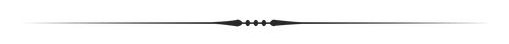 June Sermon Series:“Disciples in Action”Today’s Focus:“Praying in the Presence”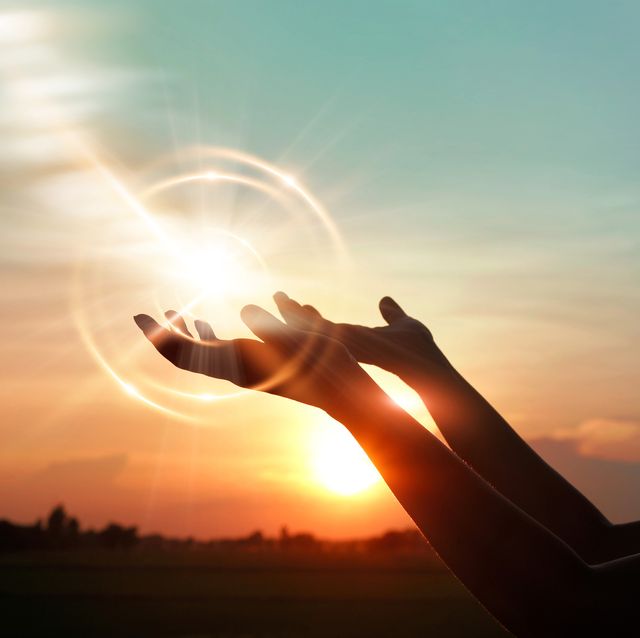 ~ We Gather for Worship ~PRELUDE WELCOME AND ANNOUNCEMENTSOPENING SONG:    “Earth and All Stars” 	 		     ELW 731 – Verses 1, 4, 5*CALL TO WORSHIP:God smiles, this much I know!  For God created joy in artistry and laughter, so that we might join in the merriment of God’s creative energy.  The wonderful color schemes of bird, butterfly, and flower…The shapes and expressions on so many creatures and insects…These weren't created by a boring God!  They were drawn and planned by a whimsical God with imagination.
Creator God, we praise you for the diversity of your world!
For the life you have breathed into all things!We sing your praise!
For the colours we see and the sounds we hear!We sing your praise!
For the textures we feel and the richness we taste!We sing your praise!
For all God’s children … the small and the tall, the fierce and the timid, the young and the old.For all God’s children … dark and fair skinned, diverse and beautiful.  
Creator God, we thank you for your creation,perfect in its design and purpose, perfect in its diversity and unity.We sing your praise!  Amen!  Alleluia!SONG OF PRAISE:  “Oh Sing to the Lord” - ELW 822   		 	    Brazialian folk tune(Verses 1, 2, 5)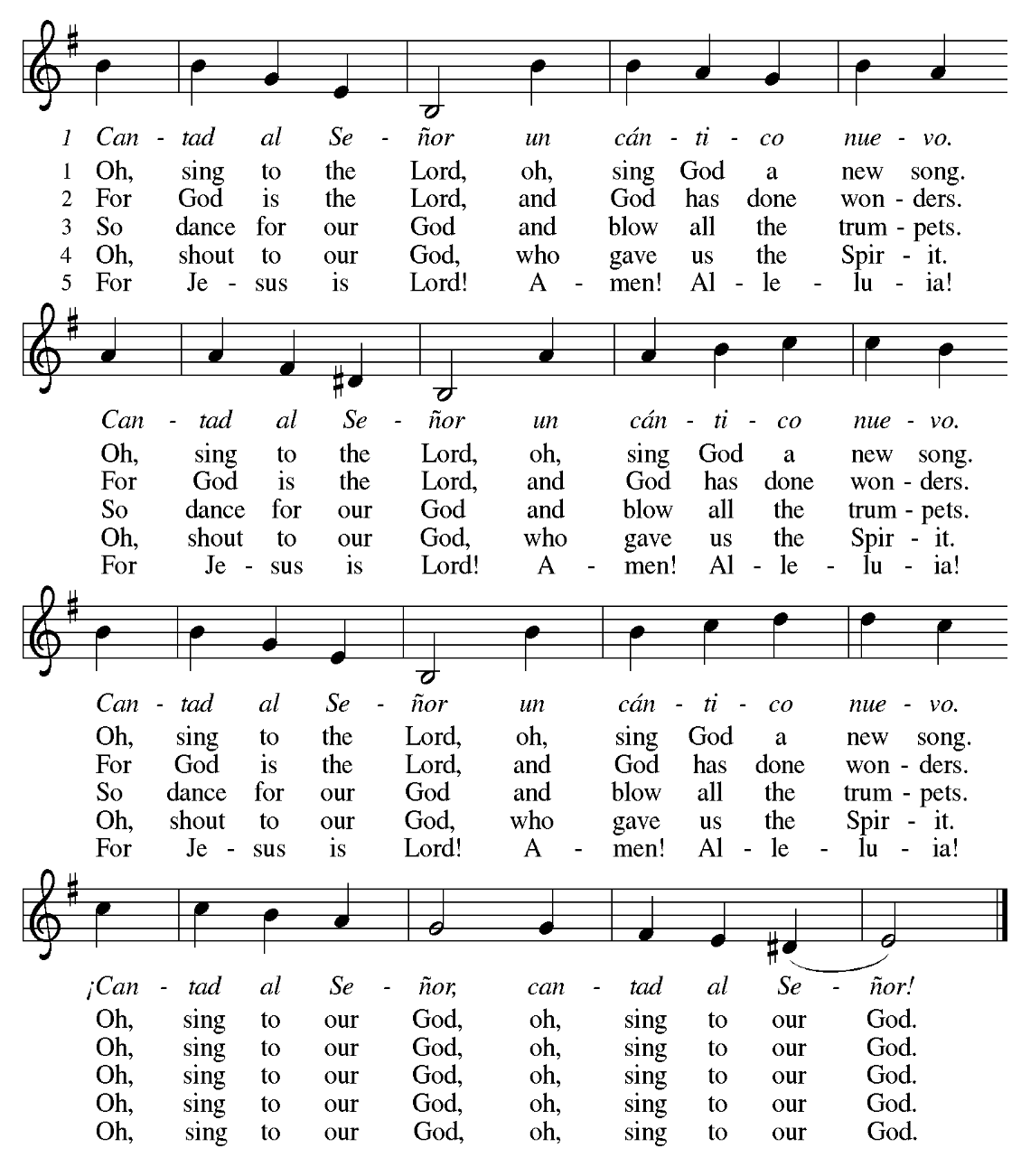 *GREETING:The grace of our Lord Jesus Christ, the love of God, and the communion of the Holy Spirit be with you all.  And also with you.*PRAYER OF THE DAY:  Christ Jesus, we come into your presence from many different places. We come with songs of joy and shouts of gratitude. We come carrying heavy burdens and sighs of suffering. As you welcome us into your house, hear our prayers and receive our praise. Salt us with your grace and flavor us with your mercy.  Bind us together, that we may be at peace with one another and be strengthened for service to the world. In your holy name, we pray. Amen.~ We Listen to the Word  ~All translations are from the New International Version and uplift the theme of today’s focus … Practicing the Presence.FIRST READING:  1 Thessalonians 5:16-2416 Rejoice always, 17 pray continually, 18 give thanks in all circumstances; for this is God’s will for you in Christ Jesus.19 Do not quench the Spirit. 20 Do not treat prophecies with contempt, 21 but test them all; hold on to what is good, 22 reject every kind of evil.23 May God himself, the God of peace, sanctify you through and through. May your whole spirit, soul and body be kept blameless at the coming of our Lord Jesus Christ. 24 The one who calls you is faithful, and he will do it. The Word of the Lord.  Thanks be to God. PSALM 86:1-7, 15-171 Hear me, Lord, and answer me,
    for I am poor and needy.
2 Guard my life, for I am faithful to you;
    save your servant who trusts in you.
You are my God; 3 have mercy on me, Lord,
    for I call to you all day long.
4 Bring joy to your servant, Lord,
    for I put my trust in you.5 You, Lord, are forgiving and good,
    abounding in love to all who call to you.
6 Hear my prayer, Lord;
    listen to my cry for mercy.
7 When I am in distress, I call to you,
    because you answer me.15 But you, Lord, are a compassionate and gracious God,
    slow to anger, abounding in love and faithfulness.
16 Turn to me and have mercy on me;
    show your strength in behalf of your servant;
save me, because I serve you
    just as my mother did.
17 Give me a sign of your goodness,
    that my enemies may see it and be put to shame,
    for you, Lord, have helped me and comforted me.*GOSPEL ACCLAMATION:    “Hallelujah, We Sing Your Praises” - ELW 535		 South African(Sing twice)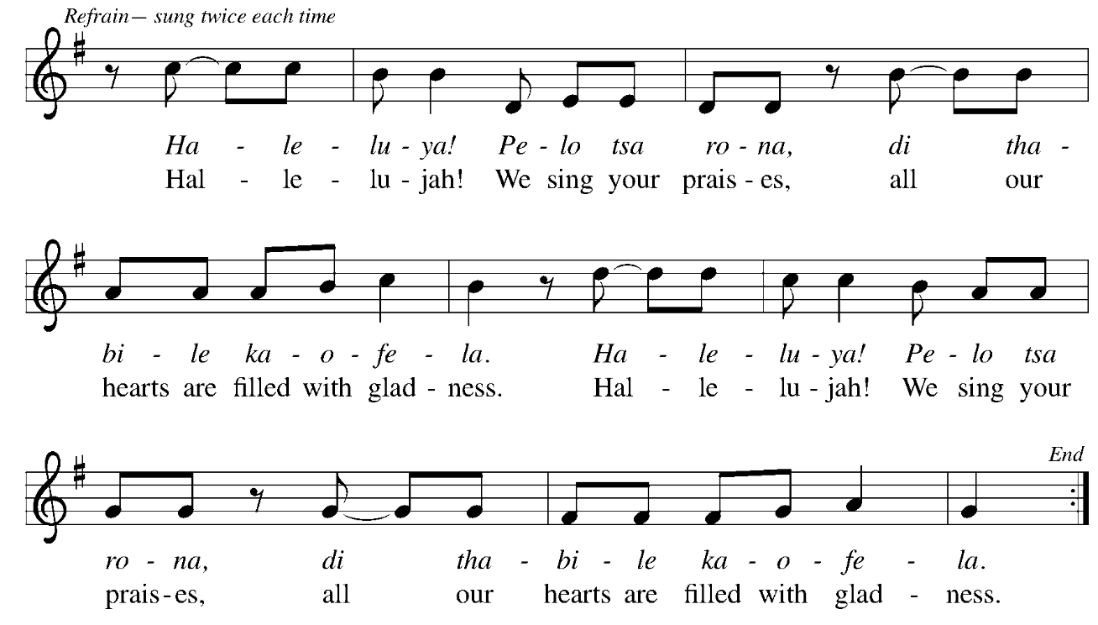 *GOSPEL:  Selected readings from the Gospel of LukeLuke 3:21-2221 When all the people were being baptized, Jesus was baptized too. And as he was praying, heaven was opened 22 and the Holy Spirit descended on him in bodily form like a dove. And a voice came from heaven: “You are my Son, whom I love; with you I am well pleased.”Luke 5:15-1615 Yet the news about him spread all the more, so that crowds of people came to hear him and to be healed of their sicknesses. 16 But Jesus often withdrew to lonely places and prayed.Luke 6:12-1312 One of those days Jesus went out to a mountainside to pray, and spent the night praying to God. 13 When morning came, he called his disciples to him and chose twelve of them, whom he also designated apostles:Luke 9:18-20, 28-2918 Once when Jesus was praying in private and his disciples were with him, he asked them, “Who do the crowds say I am?” 19 They replied, “Some say John the Baptist; others say Elijah; and still others, that one of the prophets of long ago has come back to life.”20 “But what about you?” he asked. “Who do you say I am?” Peter answered, “God’s Messiah.” 28 About eight days after Jesus said this, he took Peter, John and James with him and went up onto a mountain to pray. 29 As he was praying, the appearance of his face changed, and his clothes became as bright as a flash of lightning.SERMON SONG: “What a Friend We Have in Jesus” 	        ELW 742SERMON:  “Praying in the Presence”SERVICE OF HOLY BAPTISM  (See insert)APOSTLES’ CREED (During baptismal service)I believe in God, the Father almighty,creator of heaven and earth,I believe in Jesus Christ, God’s only Son, our Lord,who was conceived by the Holy Spirit, born of the virgin Mary,suffered under Pontius Pilate,was crucified, died, and was buried;he descended to the dead.On the third day he rose again;He ascended into heaven,He is seated at the right hand of the Father,And he will come to judge the living and the dead.I believe in the Holy Spirit,The holy catholic church,The communion of saints,The forgiveness of sins,The resurrection of the body,And the life everlasting.  Amen.OFFERING MOMENT OFFERTORY: “Jesu, Jesu” - (Verses 2 & 3)			         ELW 708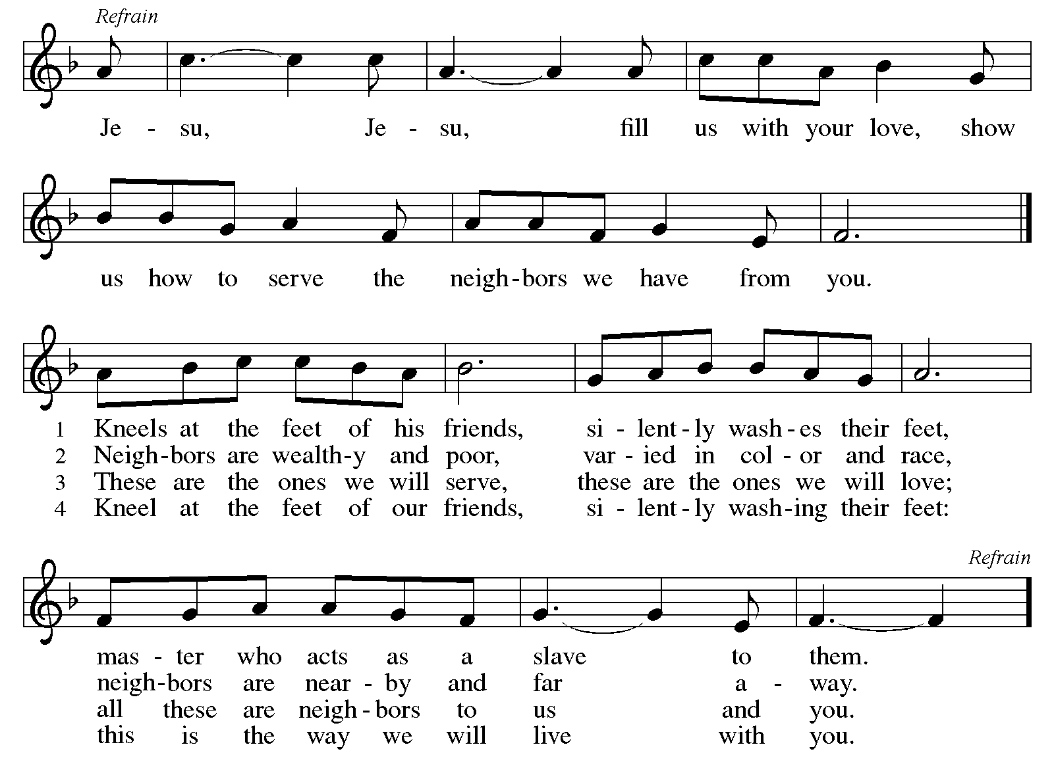 PRAYERSLORD’S PRAYER:Gathered into one by the Holy Spirit, let us pray as Jesus taught us:Our Father, who art in heaven, hallowed be thy name, thy kingdom come, thy will be done, on earth as it is in heaven. Give us this day our daily bread; and forgive us our trespasses, as we forgive those who trespass against us; and lead us not into temptation, but deliver us from evil. For thine is the kingdom, and the power, and the glory,forever and ever. Amen.*BENEDICTION ~ We Are Sent to Serve ~*CLOSING SONG:    “Lord of All Hopefulness” 			                 ELW 765DISMISSAL:   L:  Go in peace. Share the good news. C: Thanks be to God. Adapted from Sundays and Seasons.com. Copyright 2021 Augsburg Fortress. All rights reserved.Reprinted by permission under Augsburg Fortress Liturgies Annual License #20648.“Disciples in Action”June Sermon Series at Moe-ssiahJune 13: “Praying in the Presence”June 20: “Sharing the Passion”June 27: “Encouraging One Another” 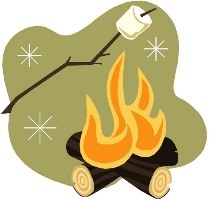 Bring the marshmallows! 		         Your preachers are ON FIRE!  Moe-ssiah’s Sunday Morning Blend10:30 AM Facebook:  Livestream 10:30 AM worship on Messiah’s    Facebook page.  You can “check in” via the Breeze app on your phone.To give online: Please visit www.messiahroseau.net and click the ‘Give’ tab.11:00 AM Radio Broadcast:  Tune in on WILD 102 to listen to the morning worship service pre-recorded at Moe Lutheran.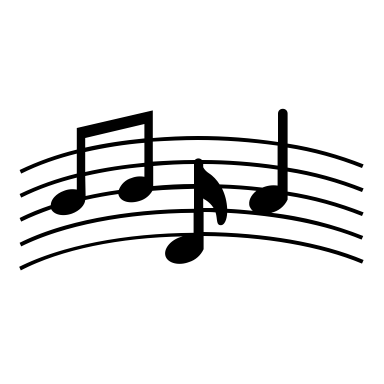  Today, Messiah’s Livestream is sponsored       by Messiah Lutheran Church.AnnouncementsSPECIAL OFFERING OPPORTUNITY:  In this season of Pentecost, ELCA congregations of the Northwestern Minnesota Synod are rising up to share the good news of Jesus with our partners in India. Today we are collecting a special offering for our Companion Synod of India, the Andhra Evangelical Lutheran Church (AELC).  The money collected will be used to:form a deeper relationship with our global Companion Synod in India, and address emerging needs due to COVID-19, especially among the homeless.SUMMER WORSHIP SCHEDULE: We will continue with 10:30 AM Sunday worship through the summer.  If you are away for the weekend enjoying God’s beautiful world, join us via the 10:30 AM livestream worship on Messiah’s Facebook page!  You are also invited to tune into the 11:00 AM radio broadcast of Sunday worship at Moe on WILD 102. (July 4th Worship Service will be radio a broadcast at 11pm only (Recorded at Moe).SUMMERTIME GIVING:  During the beautiful days of summer, we give thanks for sunshine, lake time, and family time!  As you enjoy all these wonderful gifts God has given, please remember to offer your gifts back to God.  Messiah joyfully welcomes and gratefully receives your summer-time offerings to keep our ministry strong and vital all year long! “OUTDOOR ALIVE WITH CHRIST”: Wednesday nights in June, July, August (unless otherwise announced) June 9, 16, 23, & 30, 7-9pm. EVERYONE is invited. Sand volley ball, outdoor games, hot dogs, s’mores over the open campfire, other food & drink. Outdoor Campfire worship at 8:15pm. You can also watch on Facebook Live! “JUST LOVE” SUMMER WOMEN’S BIBLE STUDY SERIES: Wednesdays from 7:00pm – 8:10om at Messiah. We will finish in time to participate in the outdoor worship service. Contact Karyn Santl at santl.karyn@gmail.com or (218) 242-3912NAOMI MEETING on Wednesday, June 16th in the fellowship hall. New members are welcome!MOE-SSIAH DAY CAMP IS AUGUST 2-5 FROM 9 AM-3 PM.  Day Camp Registration is now available!  Registration deadline is July 5th.Forms have been emailed out to parents. You can also find the registration forms on Messiah’s website. Please bring check, registration form, and health form to the church office by July 5th. TIN CUPS OFFERING: Donations will go towards the Moe-ssiah Summer Day Camp which will be August 2-5!PATHWAYS BIBLE CAMP: If you have a student in 9-12 grade this year, Pathways Bible Camp is having Sr High Youth Camp at Camp Emmaus on June 27-July 2. The Messiah Church Council will pay for 1/2 the camp fee if you attend. Sue Grafstrom is offering rides to and from Camp and will be staying on site through the week. If you have questions call Sue at (218) 242-3134.SPRING CLEANING: The quilters are replenishing their supply of sheets and fabric. Donations can be left at the church office or put them on the shelf just off the Sunday school wing. The Bell Choir will have their annual rummage sale at the end of July. As you go through your household items, please hold them for us. We will take anything except clothes. We will ask for the items right before the sale. Watch for further information.PLEASE DONATE YOUR PRINTER CARTRIDGES! There is a box below the church mailboxes with a list of the empty Printer, Copier and Fax Cartridges/Toners/Drums etc., that we could return to raise church funds. SARAH WAHLBERG SCHOLORSHIP APPLICATIONS: Picked up at the church office or can be found on the Messiah Church website at messiahroseau.net under the Resources tab. The application deadline is July 1, 2021, for returning students!“LORD, HEAR OUR PRAYER”: If you or someone you know needs prayer, we would love to pray for you! You can be placed on the confidential prayer chain by reaching out to Messiah’s Prayer Chain Coordinator, Mary Olson (218-463-2364). To make a request for prayers during worship, fill out the prayer request form found on the table in the narthex and turn in to the church office. If you have any questions, please feel free to ask either Mary, Deacon Joanne, or Pastor Dave. CONTACT INFO UPDATE: If you have new contact information that needs updating, please contact the church office.Worship Service Sunday, June 06, 2021Attendance: 47; Offering: $1640; Weekly DD $6Week at a GlanceWeek at a GlanceSunday, June 13NO SUNDAY SCHOOL10:30am:     Worship Service 10:30am:     FB LiveTuesday, June 156:30pm: Council Meeting (New Members Welcome!)Wednesday, June 169:30am:       Naomi Circle Meeting  No Youth Groups7:00pm:       Worship Service Around the Campfire. Youth, Adults, and Families - all welcome!Sunday, June 20NO SUNDAY SCHOOL10:30am:   Worship Service 10:30am:   FB LiveWednesday, June 20No Youth Groups7:00pm      Worship Service Around the Campfire. Youth, Adults, and Families - all welcome!